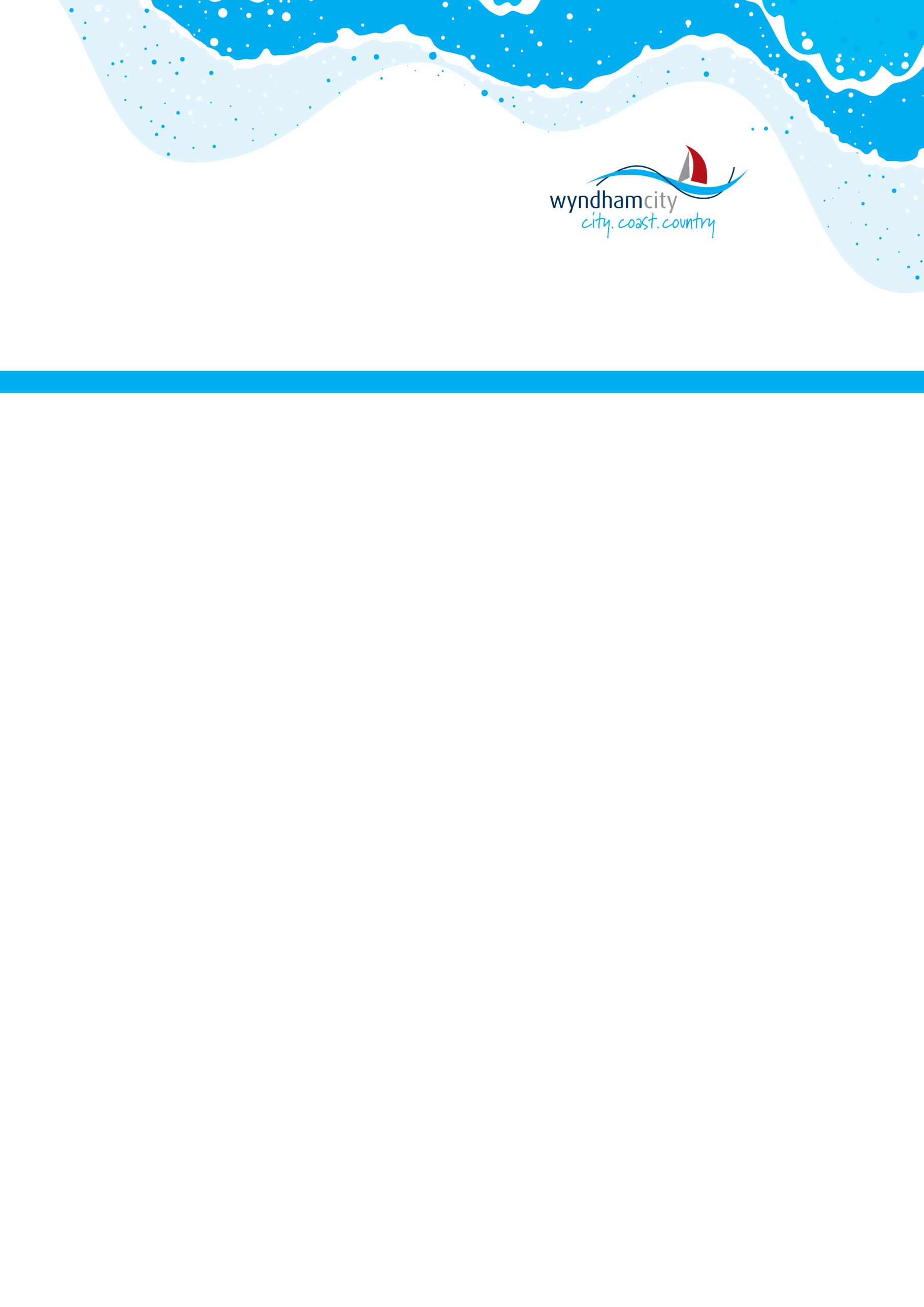 .Entries for this award must be completed by either the individual themselves or a person on their behalf. The Business Person of the Year award is open to any person over the age of 35 as of 1 January 2018 who has worked in the Wyndham Business Community for a minimum of 5 years in positions including but not limited to:Owner OperatorsDirectors, Chief Executive Officers or ManagersAny person holding a leadership position in a businessNote: For persons ages 18 years to 35 years as of 1 January 2018 and who have worked in the Wyndham Business Community for a minimum of 2 years please complete the Young Business Person of the Year nomination form only.Your Details (Nominator): Please ensure all details are completed. NameContact NumberEmail AddressTransport & StorageYour Business Name (If Applicable)Contact Details for the person being nominated: NameBusiness Name Position in BusinessContact NumberEmail Address Your relationship to the nominated person:Work Colleague Business ColleagueCustomer/ClientOther Is the person aware of your nomination? Note: Once the nomination has been received we will contact the nominated person to advise them of the nominationYESNOQuestion 1This question seeks to gain an understanding of the nominee’s personal qualities. In 200 words or less please provide some background about this person. You may wish to include a commentary about their personal attributes, leadership style and business acumen. Question 2This question seeks to gain an understanding of the nominee’s business skills including how they have contributed to the growth of the business. In 200 words or less please describe the person’s contribution to the business and how they consistently meet high standards of business excellence.  Question 3This question seeks to gain an understanding of the nominee’s personal contribution to the community. In 100 words or less please describe how this person has made a contribution to the greater community of Wyndham.   SUMBITTING YOUR NOMINATIONCongratulations on completing your entry! It’s now time to submit. Have you got everything? Completed Entry FormSupporting documents (If applicable) Please submit your entry along with supporting documents via email to businessawards@wyndham.vic.gov.auYou will receive a confirmation email from us within 24 business hours confirming your entry. If you don’t receive a confirmation email from us please contact us ASAP so we can ensure your entry is received. Contact: 	            Amy Gilbert, Economic Growth Projects Phone:	            8734-5416Email:	businessawards@wyndham.vic.gov.auAddress:	Wyndham Civic Centre, 45 Princes Highway Werribee VIC 3030